Тема урока: Задачи на увеличение (уменьшение) числа на несколько единицЗадачи урока: решать текстовые задачи арифметическим способом.Цели урока для учителя:Образовательные:закрепить умение вычленять части задачи, составлять и решать задачи; продолжить работу над усвоением состава числа. Развивающие:развивать логическое мышление учащихся, внимательность, информационные и коммуникативные компетентности с использованием ИКТ;умение анализировать, обобщать, делать выводы;отстаивать свою точку зрения.Воспитательные:воспитывать культуру общения, умение работать в парах;любовь к чтению, к сказкам.Цели урока для ученика:Знать:состав чисел первого десятка;способы оформления простых задач на сложение и вычитание;записывать и решать примеры в пределах десяти на сложение и вычитание.Уметь:выслушать своего товарища при работе в паре;задавать и отвечать на вопросы;обобщать и делать выводы.Тип урока: урок закрепления.Оборудование: цифровой веер, числовая таблица, карточки с индивидуальными заданиями, иллюстрации с изображением Деда Мороза, фрагментов из сказок “Три поросёнка”, “Белоснежка и семь гномов”, таблички с частями задачи (большие и в конвертах для работы в парах).Ход урокаУниверсальные учебные действияОрганизационный момент.Проверка готовности к уроку.Мы друг друга понимаем?Да! Да! Да!Хорошо всегда считаем?Да! Да! Да!А задачи мы решаем?Да! Да! Да!На уроке засыпаем?Нет! Нет! Нет!самоопределение (Л)Актуализация опорных знаний.На доске плакат с изображением Деда Мороза.1. Предварительная беседа.Кто смотрит на вас с доски? (Дед Мороз)Случайно ли он здесь оказался?Как вы думаете, для чего он к нам пришёл?2. Упражнение на расширение поля зрения.Работа с индивидуальными таблицами.Если вы успеете найти на этой таблице числа от 1 до 6 по порядку и аккуратно соединить их, то сам Дед Мороз заговорит с вами, и вы точно узнаете, для чего он к нам пришёл?          8              15             11                1                                    4         7           5              14                9             6             12          2           15                          3Что у вас получилось? Как вы думаете, кто нам его принёс? А что вы знаете о работе почтальонов?Молодцы! Давайте откроем конверт и узнаем, что нам Дед Мороз написал.«Дорогие мои детки! Я поспорил с Бабой Ягой. Она говорит, что вы ничего не знает, учиться не хотите, читать не любите, решать задачи не умеете. А я ей не верю. А чтобы не сомневаться в вас, я решил прийти к вам и посмотреть, как вы научились работать на уроке, решать задачи. Ведь если Баба Яга права, то мне не надо приходить и дарить вам подарки. Потому что, лентяи и бездельники не заслуживают подарков».Слышали, что написал Дедушка Мороз?Что же нам надо сделать сегодня на уроке?аргументация своего мнения (К)учёт разных мнений (К)анализ, синтез (П)установление причинно-следственных связей (П)осознанное и произвольное построение речевого высказывания (П)волевая саморегуляция (Р)самоопределение (Л)Устный счёт.   Работа с цифровым веером. Игра «Молчанка». Дети отвечают на вопросы учителя с помощью карточек с цифрами.  К 5 прибавить 3.6 увеличь на 2.Найди сумму чисел 3 и 4.7 плюс 2.Сложи числа 8 и 2.Уменьши 8 на 1.10 уменьши на 1.4 минус 2.Из 9 вычти 3.На сколько 3 меньше, чем 7?знаково-символическое моделирование (П)адекватное понимание причин успеха (неуспеха) в учебном процессе (Л)самоконтроль результатов учебной деятельности (Р)коррекция (Р)Повторение состава чисел. Самостоятельная работа. (по вариантам) 1 вариант 8 = 4 + . 	 8 = 7 +	8 = 2 + .8 = 3 + .	 8 = 5 + . 	8 = 1 + .2 вариант 9 = 4 + . 	9 = 7 + .	9 = 3 + .9 = 1 + . 	9 = 5 + . 	9 = 8 + .	Проверка. 	Слайд 1.извлечение необходимой информации (П)анализ, сравнениеструктурирование знаний (П)самоконтроль результатов деятельности (Р)коррекция (Р)доказательство (П)Физминутка.  Молодцы! Давайте за хорошую разминку подарим друг другу салютики.(Дети садятся на корточки, опускают руки и начинают хлопать, хлопая, поднимаются и поднимают руки над головой.)самоопределение (Л)Работа над задачей.  1. Составные части задачи.- Вы так дружно хлопали, что у Деда Мороза открылся мешок с подарками. Давайте посмотрим, что он нам принёс. - Что это? ( Новые задания. Дежурные раздают конвертики.)2. Работа в парах.- У вас в конвертах лежат таблички. Давайте, разложим их по порядку.- Проверьте, что у вас получилось по слайдам. Слайд 2. (Чтение хором)- Как называются эти части? Чем мы будем заниматься на уроке?3. Постановка вопроса к задаче. - Новый год сказочный праздник. А вы, любите сказки? Какие сказки вы знаете?- А по каким сказкам путешествовал Дед Мороз?На слайдах появляются рисунки с фрагментами из сказок.Слайд 3 и 4.     – Мы тоже встретимся с героями этих сказок, потому что в этих рисунках спрятаны задачи. Вот только у Деда Мороза в мешке всё перепуталось. Вопросы оторвались от рисунка с задачей. Давайте вернём задаче свой вопрос. Но сначала вспомним, с чего начинается каждая задача? (С условия.) Слайд 3.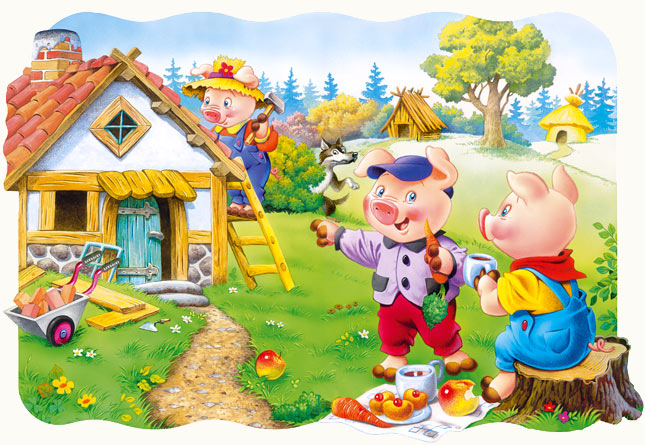 Рассмотрите первый рисунок. Расскажите, что делали поросята?Сколько поросят ушло?Слайд 4.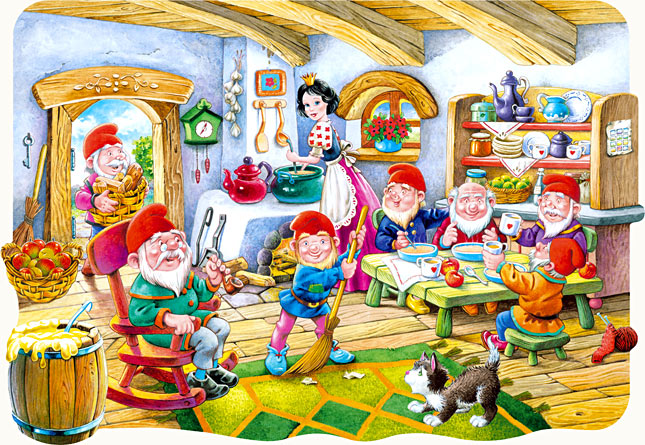 Рассмотрите второй рисунок. Сколько гномиков было в доме? Сколько пришло?Сколько поросят осталось на поляне?Сколько гномиков стало всего?Слайд 5. Выберите вопрос для каждой задачи. Составьте задачи. 1 вариант и 2 вариант Дети рассказывают задачи. Молодцы!  Какая задача вам показалась самой сложной? Давайте решим её вместе. Каким действием решим задачу? Почему? (Решение записывают в тетради стр. 32)     4. Коллективный анализ задачи.Прочитайте задачу в тетради на стр. 32.О чём говорится в задаче? Что известно?Как называется эта часть задачи?Прочитайте условие задачи.Что нужно узнать в задаче? Как называется эта часть задачи?Прочитайте вопрос.Сколько сделали снеговиков? Как получили?Запишите решение задачи в тетради. Как называется часть задачи, которую вы сейчас записали?Назовите и запишите ответ. (Ученик - помощник у доски)доказательство (П)анализ, синтез (П)самостоятельно выделять и формулировать познавательную цель (П)мотивация учебной деятельности (Л)умение с помощью вопросов получать необходимые сведения от партнёра по деятельности (К)выдвижение гипотез и их обоснование (П)осознанное и произвольное построение речевого высказывания (П)знаково-символическое моделирование (П)использование речи для регуляции своего действия (Р)волевая саморегуляция в ситуации затруднения (Р)выполнение пробного учебного действия (Р)выражение своих мыслей с достаточной полнотой и точностью (К)анализ, синтез, сравнение (П)извлечение необходимой информации из рисунков (П)выдвижение гипотез и их обоснование (П)доказательство (П)учёт разных мнений и умение обосновывать своё (К) ставить вопросы, обращаться за помощью (К)анализ, синтез (П)выбор наиболее эффективных способов решения задачи (П)применять установленные правила при решении поставленной задачи (Р)контроль (Р)способность сохранять доброжелательные отношения друг к другу в ситуации конфликта интересов (К)Физминутка. – Молодцы, ребята! Я думаю, Деду Морозу понравилось, как вы решаете задачи. И теперь, можно отдохнуть.1, 2, 3, 4, 5 – все умеем мы считать.Раз! Подняться, потянуться.Два! Согнуться, разогнуться.Три! В ладоши три хлопка, головою три кивка.На четыре – руки ширеПять – руками помахатьШесть – за парту тихо сесть.принятие образа «Хорошего ученика» (Л)Работа в парах. Дети решают задачу на нахождение остатка.Проверка:- Каким действием решили задачу? Почему?создание и преобразование модели и схемы решения задач (П)устанавливать аналогии, строить суждения (П)формулировать и удерживать учебную задачу, применять установленные правила в планировании способа решения (Р)умение задавать вопросы, слушать собеседника, оказывать в сотрудничестве взаимопомощь (К)Оценочная деятельность на уроке.Как вы работали на уроке?Как работал ты?самооценка (Р) Итог.– Молодцы! Порадовали деда Мороза. Старайтесь также хорошо работать весь год. 